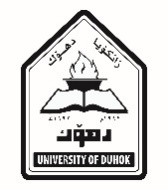 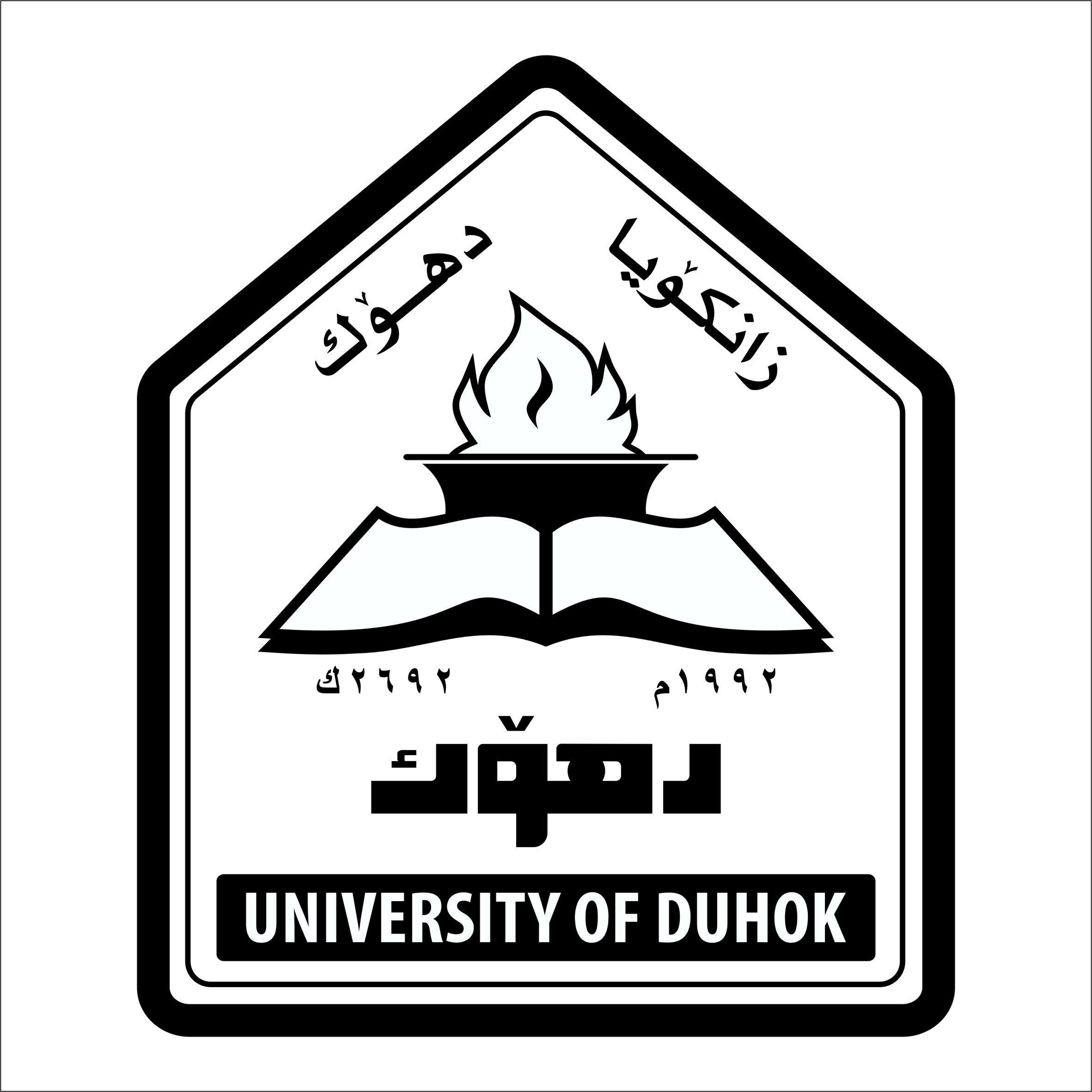 ناظىَ ضوارينىGeneral botany Computer ApplicationKurdology English Language (1)Engineering DrawingResultsامل محمد عمرGoodPassPassFairExcellentPassامیرە عبداللە محمد أمينFairPassPassWeakV. Goodweakایلاڤ سلیمان حمیدPassPassPassPassWeakweakأخلاص طارق حسین طەPassWeakWeakFairWeakweakأڤا عادل على (پ)PassFairWeakWeakWeakweakألند عبداللە یونسWeakPassWeakPassGoodweakبیریڤان ملڤان احمد خیریWeakWeakWeakWeakGoodweakبەناز انور احمد سلێمانPassPassPassPassGoodPassپرژین حسين قادر  طاهرGoodGoodExcellentV. GoodV. GoodPassپیمان شکری عزت أحمدV. GoodGoodV. GoodV. GoodExcellentPassجيهان يوسف محمدFairFairPassExcellentWeakweakجیلان حسن احمد محمدV. GoodFairGoodExcellentFairPassدلین صباح نظام الدينPassPassPassPassV. GoodPassدنیا جلال سعدیPassPassPassGoodWeakweakدیلان عبداللە عمر         (پ)PassPassFairGoodV. GoodPassدیمن صدیق محمد FairPassFairGoodFairPassراژان طە محمد طەFairFairPassGoodV. GoodPassرحمە مهدى احمدExcellentV. GoodExcellentV. GoodExcellentPassروز لیث جرجیس شمعونGoodFairPassExcellentExcellentPassريان على سفر على      (پ)FairFairFairPassV. GoodPassسارە یوسف أحمدWeakPassWeakWeakV. Goodweakسعيد صابر سلێمان      (پ)PassFairGoodFairWeakweakسفيان رمضان صادقFairGoodV. GoodGoodV. GoodPassسولین عصمت تمرPassPassGoodPassFairPassسەردار ناصر حکمت      (پ)FairPassFairPassV. GoodPassشاناز أمجد محد صالحV. GoodFairGoodGoodWeakweakشرمین سعدی احمدV. GoodPassGoodGoodGoodPassشکریە محمد صالح صالحFairPassPassPassV. GoodPassره‌نگێ زه‌ر رامانا وێ سه‌ركه‌فتیه‌ به‌ بریارێره‌نگێ زه‌ر رامانا وێ سه‌ركه‌فتیه‌ به‌ بریارێره‌نگێ زه‌ر رامانا وێ سه‌ركه‌فتیه‌ به‌ بریارێره‌نگێ زه‌ر رامانا وێ سه‌ركه‌فتیه‌ به‌ بریارێره‌نگێ زه‌ر رامانا وێ سه‌ركه‌فتیه‌ به‌ بریارێره‌نگێ زه‌ر رامانا وێ سه‌ركه‌فتیه‌ به‌ بریارێناظىَ ضوارينىGeneral botany Computer ApplicationKurdology English Language (1)Engineering DrawingResultsشەڤین حسین ابراهیمPassPassPassPassGoodPassعزیر عرب خالد خالدWeakFairPassWeakV. Goodweakفاطمە ابوبکر احمد کریمPassPassPassFairFairPassقدریە رمضان خالدFairFairGoodPassGoodPassكوثر سليم سعدو شينوWeakPassWeakWeakWeakweakکسر نصرالدین عبدالجلیلV. GoodV. GoodGoodV. GoodV. GoodPassگەهین جمعە سعید (پ)PassPassPassFairV. GoodPassلیلاف محمد على سفرPassFairFairV. GoodWeakweakمحمد رزگار عبدالحكيمWeakPassWeakGoodPassweakمصطفی عماد مصطفی (پ)WeakPassPassPassWeakweakمیناء عبدالواحد فتاح WeakPassWeakWeakWeakweakمەتین قیس طیب عبدالرحمنGoodGoodV. GoodGoodExcellentPassنورا صبری رمضان أسماعیلPassPassFairPassV. GoodPassنوڤین خلیل هاشمFairPassPassFairPassPassهوزان احمد محمد علىGoodGoodFairV. GoodExcellentPassهوزان خليل حسن زينلWeakPassWeakPassWeakweakهوزان سالم محمدFairPassV. GoodFairV. GoodPassهیڤی سالم أسماعيلFairPassFairPassV. GoodPassهیڤیدار نصرالدین شعبان(پ)FairFairFairFairV. GoodPassهەڤال محمد حسێنWeakPassGoodWeakV. Goodweakوفاء عبدالعزیز احمد عمرGoodPassPassGoodPassPassولید نجم الدین محمدWeakWeakWeakWeakWeakweakئاڤان سردار تیمور      (پ)WeakWeakWeakWeakWeakweakبارتي سعيد أسلام Weakweakيحيى أكرم يحيى WeakWeakweakره‌نگێ زه‌ر رامانا وێ سه‌ركه‌فتیه‌ به‌ بریارێره‌نگێ زه‌ر رامانا وێ سه‌ركه‌فتیه‌ به‌ بریارێره‌نگێ زه‌ر رامانا وێ سه‌ركه‌فتیه‌ به‌ بریارێره‌نگێ زه‌ر رامانا وێ سه‌ركه‌فتیه‌ به‌ بریارێره‌نگێ زه‌ر رامانا وێ سه‌ركه‌فتیه‌ به‌ بریارێره‌نگێ زه‌ر رامانا وێ سه‌ركه‌فتیه‌ به‌ بریارێ